YORK & DISTRICT RIDING CLUB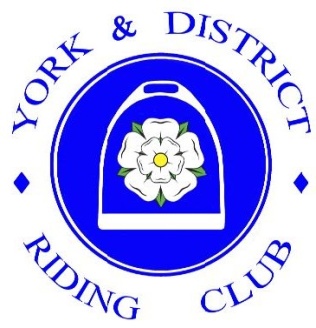 APPLICATION FOR & RENEWAL OF MEMBERSHIPThe Club was formed in 1968 and is open to all from the age of 17 years old & older.The Membership year runs from 1 January 2022 to 31 December 2022.  You may join at any time within the year.The Club rules together with a badge will be sent to new members when their application has been accepted.  New YDRC members automatically become members of British Riding Clubs (BRC) and a membership card will be issued by BRC.The Club meets regularly at the Club field during spring, summer & autumn and at various venues during the winter.  The programme throughout the year includes instructional rides, evening and weekend competitions, talks, visits and social events.  The Club publishes a monthly Newsletter for members.NEW MEMBERS – You may not bring your horse to a members’ only event at the Club until your membership has been approved by the Committee, which meets once per month and also approves membership by E-mail.  Please bear this in mind if you are joining with a specific event in mind.Please be aware that photographers may be in attendance at Club events and that some photos will be used for the website and Facebook profiles.  Any member who does not want this must advise a member of the Committee at each event so that this can be taken into account.The Club Constitution, Code of Conduct and Terms and Conditions of Membership are available on the Club website under the Information Tab.Whilst the Committee will, of course, be responsible for organising and running the events please note that it is a condition of membership that each Riding member helps on a minimum of two occasions during the year.  This will be a requirement of all Riding members for the forthcoming year. Jobs are varied and include setting up, collecting ring stewards, score collection, dressage writers, arena parties, taking entries, clearing away jumps at the end of competitions & instruction etc.In addition, to enable our club members to compete at Area Riding Club activities & qualifiers, we are obliged to provide help on the day of some competitions in our Area.The Club uses the information you have given us through your subscription to administer your membership, informing you of Club activities and events.  It does not pass your information to any commercial bodies but it does pass your name and contact details to the national BRC office.  YDRC is affiliated to the BRC and Club members benefit from third party liability insurance cover when attending Club organised events.  The British Horse Society and British Riding Clubs have their own Data Privacy statements on their websites.  By providing BRC with your details you accept that BRC will contact you by E-mail with their E-news publication and their printed magazine.  Should you wish to update or remove any of your details at any time or unsubscribe, please contact the Club Secretary, Sue Kedie - kediesusan9@gmail.comHappy, safe and fun riding.York & District Riding ClubIMPORTANT – PLEASE COMPLETE ALL SECTIONS OF THIS FORMAPPLICATION/RENEWAL OF MEMBERSHIP 2022I wish to apply for membership/renew my membership of York & District Riding Club – (CIRCLE AS APPROPRIATE)SURNAME:   ...........................................................................................................  Mr/Mrs/Miss (Circle as appropriate)FIRST NAMES:   ..........................................................................................................................................................ADDRESS:   ..............................................................................................................................................................................................................................................................................................................................................................POSTCODE:   .....................................       E-MAIL ADDRESS (print clearly):   ...................................................................MOBILE NO:   ........................................   PHONE NO:   ......................................................................................................DATE OF BIRTH (IF UNDER 18 AT TIME OF JOINING):    …………………………………………………………………………………………………….TO HELP CONSERVE CLUB FUNDS, IT IS HELPFUL IF WE CAN COMMUNICATE WITH YOU BY E-MAIL.  IF IT IS NECESSARY FOR YOU TO RECEIVE YOUR NEWSLETTER BY POST, PLEASE TICK HERE:   (   )NAME & TEL NO. OF PERSON TO CONTACT IN CASE OF EMERGENCY:............................................................................................................................................................................................SUBSCRIPTIONS - PLEASE TICKEXISTING MEMBER - RENEWALRiding Member- Existing (Renewing BEFORE 31 January 2021)				£25.00		(   )Riding Member – Existing (Renewing AFTER 31 January 2021)				£25.00		(   )Social (Non-Riding) Member								£16.00		(   )NEW MEMBERNew Riding member									£25.00		(   )Social (Non Riding) member 								£16.00		(   )Payments can be made by Bank transfer - Our Bank details are: Sort Code:   20-98-98; Account No:   73147649Please ensure you put your Name & Membership as the payment reference.Please email the completed form to:   E-mail: - suzanna.barker@btconnect.comOr post to – Suzanna Barker, Sutton Grange, Sutton-on-the-Forest, York, YO61 1EN. Mobile 07790062851or hand it to any Committee member.For new members this application will be submitted to the Committee for election and you will be notified of the outcome as soon as a decision has been made.